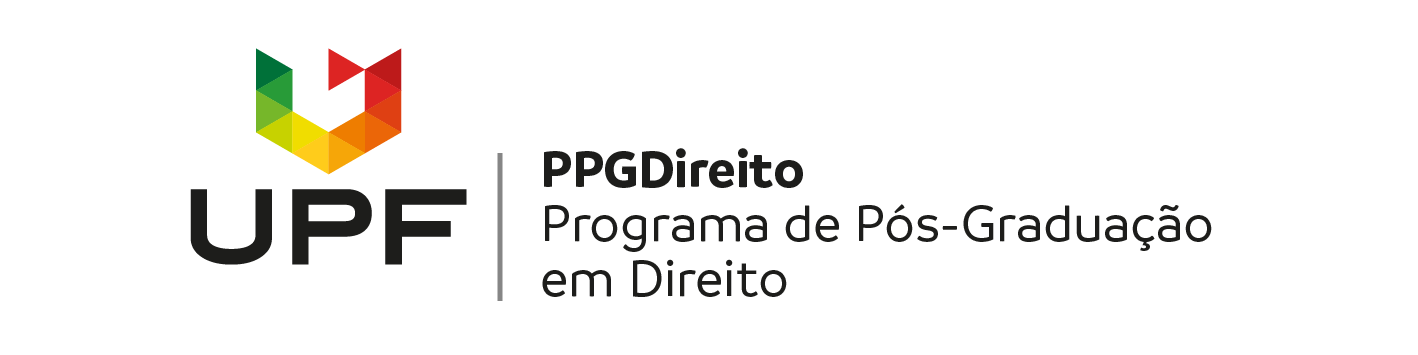 SOLICITAÇÃO DE MATRÍCULA COMO ALUNO EM REGIME ESPECIAL PROGRAMA DE PÓS-GRADUAÇÃO EM DIREITO –  2024/2Para preenchimento do requerente - obrigatórioEu, ____________________________________________ com a graduação concluída na UNIVERSIDADE __________, e-mail, __________________________________________ telefone: ________________, domiciliado (a) na _____________________________ bairro _________, nº ______, complemento ________ cidade _____________________________, CEP: _______________ e nº de matrícula ____________, solicito a minha matrícula na (s) disciplina (s) do Programa de Pós-Graduação em DIREITO, na condição de aluno em regime especial, relacionada (s) abaixo. Estou ciente que: 
a) tendo efetivado a matrícula, não será aceita a exclusão de qualquer disciplina, após 25% da carga horária ministrada; b) não sendo egresso da UPF, apresentar cópias dos seguintes documentos: diploma de graduação devidamente registrado (frente e verso), RG, CPF e Certidão de Nascimento e/ou Casamento, comprovante de residência; c) os horários de aulas eventualmente poderão ser alterados, conforme necessidade de afastamento do professor; d) a Divisão de Pós-Graduação, Setor stricto sensu, efetivará a matrícula sem a necessidade do requerente ir presencialmente até a UPF, após entrará em contato pelo e-mail informado neste formulário, confirmando a efetivação da matrícula e enviando o comprovante de matrícula e os quatros boletos para pagamento da (s) disciplina (s).e) é obrigatório o preenchimento das informações solicitadas neste formulário  Passo Fundo, __________ de _______________ de 2024. 
________________________________________________ Assinatura do requerenteDISCIPLINAS OFERECIDAS NO PROGRAMA DE PÓS GRADUAÇÃO EM DIREITO Seleção(marque “x” na opção desejada)Código DisciplinaNome da DisciplinaCréditosData inícioda disciplinaProfessorPGD007ESTADO DE DIREITO E GARANTIAS SOCIAIS0201/08/2024Luiz Ernani Bonesso de AraújoPGD004DIMENSÕES DE PODER E PACTO FEDERATIVO0208/08/2024Giovani da Silva CorraloPGD011FILOSOFIA DO DIREITO0209/08/2024Márcio Renan HamelPGD035TEORIAS DOS DIREITOS FUNDAMENTAIS0222/08/2024Marcos Leite GarciaPGD001ANÁLISE ECONÔMICA DO DIREITO0226/09/2024Karen Beltrame Becker Fritz